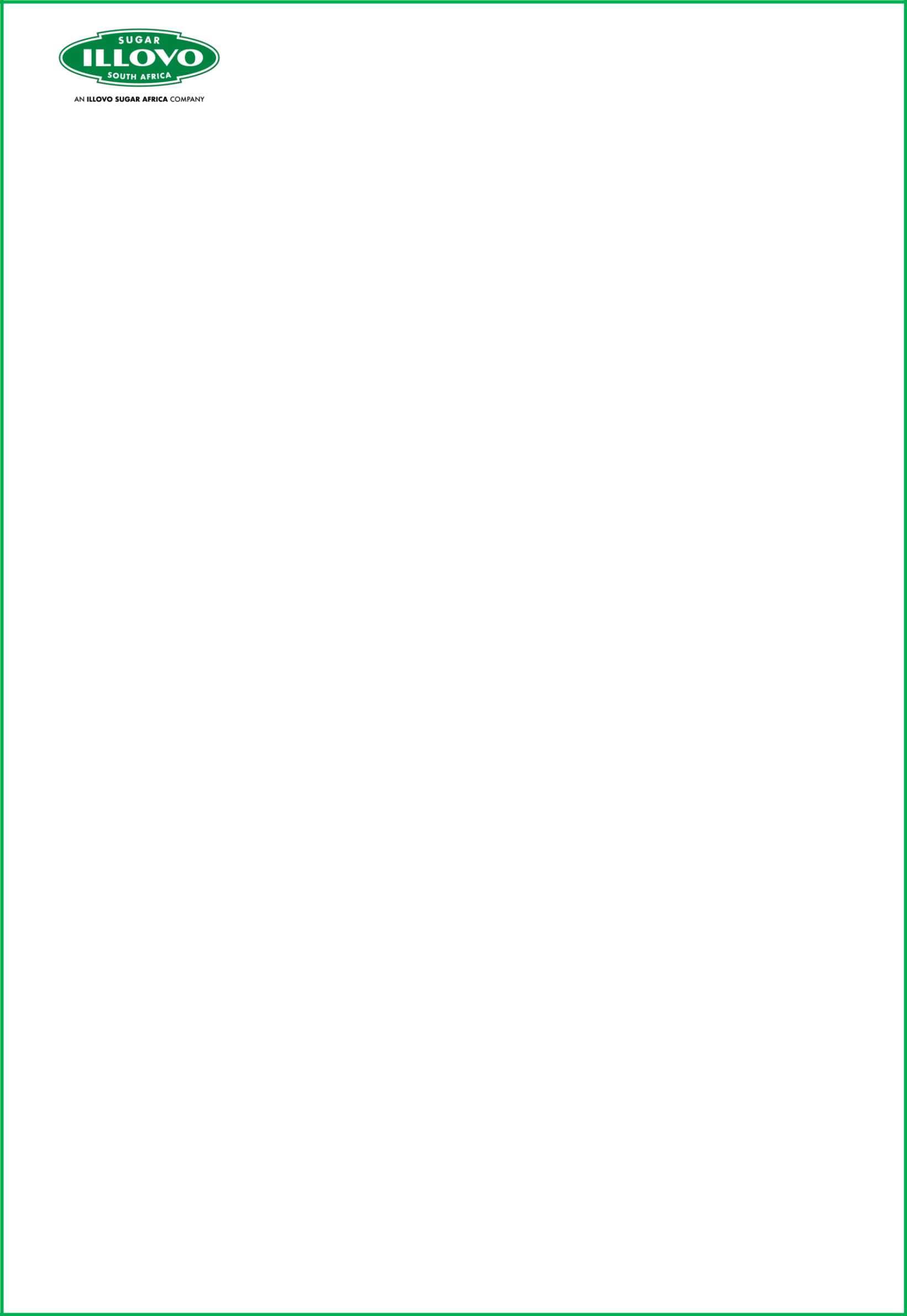 Illovo Sugar Africa (Pty) Ltd Student Bursary Programme 2019
Application Form INSTRUCTIONSRead carefully before completing, signing or submitting this form.Ensure that this form is completed in full.Complete in BLOCK LETTERS.Note that this bursary cannot be used to pay for existing loans or debts.Criteria:Ensure that this form is duly signed.Application forms with incomplete information will be disqualified.Application forms with incorrect information will lead to your application being disqualified.No faxed application forms will be accepted.Ensure that you meet the following:Attach ALL of the following documents REQUIRED:Certified copy of a valid Senior certificate (if you have completed Grade 12).Certified copy of the latest academic transcript or record on official letterhead or logo (if you are already at university or university of technology).Certified copy of a valid South African identity document.Applications received after the closing date will not be considered:(Closing date: 26 October 2018)Post completed forms to: illovo@mindworx.co.zaSECTION A - PERSONAL DETAILS OF APPLICANTSECTION B -	HIGH SCHOOL ATTENDEDNB: Attach proof of results.SECTION C -	POST MATRIC QUALIFICATIONSNB: Attach proof of latest academic results or academic transcript/sSECTION D – DETAILS ABOUT PARENT(S) / GUARDIAN(S) / NEXT OF KINSECTION E – DECLARATIONI hereby, declare that ALL the information provided in this application form is complete and correct.I hereby, acknowledge that if ANY of the information provided in this application form is found to be incomplete and/or incorrect, my application will be disqualified.Signature ofAPPLICANT	:	 	Date	:	 	Signature ofPARENT / LEGAL GUARDIAN:    	Date	:	 	1.Surname2.First names3.Date of birth4.Place of birth5.Identity No.6.SA CitizenshipYesYesYesYesYesYesYesYesYesYesNoNoNoNoNoNoNoNoNoNoNoNoNo7.GenderMaleMaleMaleMaleMaleMaleMaleMaleMaleMaleFemaleFemaleFemaleFemaleFemaleFemaleFemaleFemaleFemaleFemaleFemaleFemaleFemale8.RaceAfricanAfricanIndianIndianIndianColouredColouredColouredColouredWhiteWhiteWhite9.Do have a disabilityYesYesYesYesYesYesYesYesYesYesNoNoNoNoNoNoNoNoNoNoNoNoNo9.Do have a disabilityIf YES, describe the nature of disability:If YES, describe the nature of disability:If YES, describe the nature of disability:If YES, describe the nature of disability:If YES, describe the nature of disability:If YES, describe the nature of disability:If YES, describe the nature of disability:If YES, describe the nature of disability:If YES, describe the nature of disability:If YES, describe the nature of disability:If YES, describe the nature of disability:If YES, describe the nature of disability:If YES, describe the nature of disability:If YES, describe the nature of disability:If YES, describe the nature of disability:If YES, describe the nature of disability:If YES, describe the nature of disability:If YES, describe the nature of disability:If YES, describe the nature of disability:If YES, describe the nature of disability:If YES, describe the nature of disability:If YES, describe the nature of disability:If YES, describe the nature of disability:10.Residential address with postal code11.Postal address with postal code12.Contact telephone numbers including dialing codesHomeHomeCellularCellularCellularCellular12.Contact telephone numbers including dialing codesParent/ GuardianParent/ GuardianOther ContactsOther ContactsOther ContactsOther Contacts13.Email address14.Have you ever been found guilty of a criminal offence?YesYesYesYesYesYesYesYesYesNoNoNoNoNoNoNoNoNoNoNoNoNoNo14.Have you ever been found guilty of a criminal offence?If yes, please specify the nature and date of offence:If yes, please specify the nature and date of offence:If yes, please specify the nature and date of offence:If yes, please specify the nature and date of offence:If yes, please specify the nature and date of offence:If yes, please specify the nature and date of offence:If yes, please specify the nature and date of offence:If yes, please specify the nature and date of offence:If yes, please specify the nature and date of offence:If yes, please specify the nature and date of offence:If yes, please specify the nature and date of offence:If yes, please specify the nature and date of offence:If yes, please specify the nature and date of offence:If yes, please specify the nature and date of offence:If yes, please specify the nature and date of offence:If yes, please specify the nature and date of offence:If yes, please specify the nature and date of offence:If yes, please specify the nature and date of offence:If yes, please specify the nature and date of offence:If yes, please specify the nature and date of offence:If yes, please specify the nature and date of offence:If yes, please specify the nature and date of offence:If yes, please specify the nature and date of offence:1.Name of school2.School address3.Province4.Years completed5.Subjects (List them below)Subjects (List them below)Higher GradeSymbolStandard GradeSymbolPercentage5.15.25.35.45.55.65.75.85.91.Full name of highest qualification2.Nature of qualificationDegreeDegreeDegreeDegreeDiplomaDiplomaDiplomaDiplomaDiplomaDiploma  3.  Tick your field of study (Please  mark with ‘X’)Electrical Engineering (heavy and light current)Mechanical EngineeringMechanical EngineeringChemical EngineeringChemical EngineeringAgricultureCommercial (Sales & Marketing)Commercial (Sales & Marketing)Finance4.StatusPresently studyingPresently studyingPresently studyingPresently studyingDiscontinuedDiscontinuedDiscontinuedDiscontinuedDiscontinuedDiscontinued5.If discontinued, for what reasons?6.If presently studying, which year of study? (Please mark with ‘X’)First YearFirst YearSecond YearSecond YearThird YearThird YearThird YearFourth YearFourth YearFourth Year7.Student number8.Name of institution9.Address of institution10.Major SubjectsMajor SubjectsMarks/ % obtainedList the subjectsList the subjects10.1List the subjectsList the subjects10.2List the subjectsList the subjects10.3List the subjectsList the subjects10.411.Auxiliary subjectsAuxiliary subjectsMarks/ % obtainedList the subjectsList the subjects11.1List the subjectsList the subjects11.2List the subjectsList the subjects11.3List the subjectsList the subjects11.4List the subjectsList the subjects11.5List the subjectsList the subjects11.6List the subjectsList the subjects11.71.Surname2.First names3.Identity No.4.RelationshipMotherMotherFatherOther, specify:Other, specify:Other, specify:5.Residential address with postal code6.Postal address with postal code7.Contact telephone numbers including dialing codesHomeCellular7.Contact telephone numbers including dialing codesWorkOther contacts8.Email address